                                                                                                                                                                                                                                                                                                                                                                                                                                                                                                                                                                                                                                                                                                                                                                                                                                                                                                                                                                                                                                               PARISH OFPORTRUSH & BUSHMILLSPart of the North Connor Pastoral Community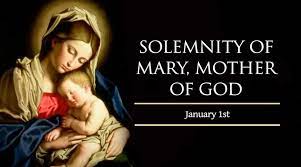 Sunday 1st January 2022Mary Mother of GodSunday A/Weekdays 1                          Psalter week 2Fr Kevin McGuckien (Parish Priest)028 7083 2534  Email: pp@portstewartparish.co.ukFr Patrick DelargyParochial house/Parish Office 7082 3388E: portrush@downandconnor.orgSt Patricks Church Portrushwww.portrushparish.websiteParish Office this week:  Tuesday & Thursday 09.30am-1.00pm SVP Helpline 07508 549 574SVP Clothes Bank situated in the church car parkAll Masses are streamed & recorded online  At www.churchmedia.tv . Masses are available to view for up to two weeks. For any difficulties with accessing Mass please contact Melissa on 02887738494The church is open for private prayerMonday – Saturday 9am – 5.30pmand Sunday after 12 noon Mass until 5.30pm.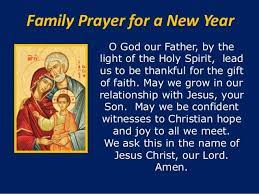 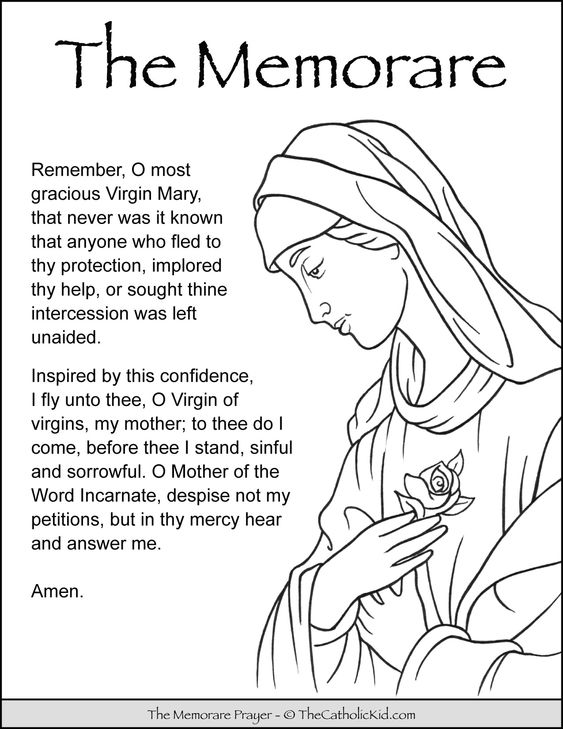 MASSES THIS WEEKMonday, Tuesday & Friday – 10.30amSunday - 12.00pmMASS IN PORTSTEWARTTuesday: Mass at 7.00pmWednesday – Friday: Mass at 9.30amSaturday – 5pm Sunday – 10.00amMASS IN ST MALACHY’S, COLERAINEMon, Tues & Friday 10amThursday – 7pmSaturday vigil at 6pm & Sunday at 11amAny item for inclusion in the Bulletin must be received by Wednesday 5pmST PATRICK’S ALTAR SOCIETY7th – 20th January – Mary Gordon & Evelyn Duggan21st January – 3rd February – Ann Maguire & Pat NeelyMINISTERS OF THE WORDSunday 8th January – Caroline McWilliams -OwenMINISTERS OF THE EUCHARISTSunday 8th January – Stephen O’Neill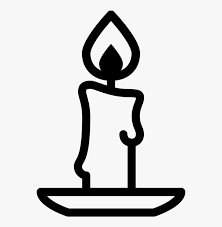 ANNIVERSARIES:  Robert BannisterMary Dickson, Bridget McMullan, Andrea McKeown, Seamus Martin, Agnes Donaghy, Annie Kirkpatrick, John-Eddie & Eileen MullanCOLLECTIONSThank you for your continuing generosity!LORETO OPEN NIGHTLoreto College Coleraine invites parents and transferring pupils to attend its Open Day onSaturday 7 January 2023Those who live West of the River Bann are asked to attend at 9.30am for the principal’s addressand those who live East of the River Bann should arrive at 11.00am for the second Principal’s address.Both talks will be followed by organised tours of the schoolAll P6 & P7 Pupils and Parents are welcomePlease visit our website: www.loretocollege.org.uk for more detailsWe very much look forward to meeting youSPECIAL BELFAST PILGRIMAGE TO FATIMA9-14th June 2023 Ex Dublin for Feast Day of Saint Anthony Patron Saint of Portugal visit Saint Anthony’s birthplace and baptismal font in Lisbon contact James Treacy 0035361921470FIRST FRIDAY EUCHARISTIC ADORATIONEucharistic Adoration will take place after Friday Morning Mass on the 6th of January.If anyone would like to volunteer for a time, please pass your name to Julie Short1st JANUARY (New Year's Day)Today is the first day of a new year!Spend some time together thinking about what your hopes are for this new year for yourself, for your family, for your local community and for the world.Write each of these hopes on a piece of paper and put them all inside a jar. You could take these hopes out at different points in the year, to remind yourself of them. Or come back together regularly to add new hopes to the jar.What could you do to make some of these hopes a reality?NEW ALPHA COURSE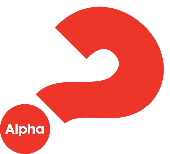 This New Year, all are welcome to join us as we start a new Alpha course, designed to explore the basics of the Christian faith & its meaning in our lives today.Alpha will be run in the Anchorage Complex, Portstewart: 7-9 pm Mondays 16th January to 3rd April. Feel free to come along to the first taster evening (16th January) to see what you think. Each evening will begin with a light meal followed by a short film on life, faith & meaning, and end with an opportunity for discussion. There is no charge.Contact a team member to sign up or if you have any questions: Ernestine 077 6064 7665; Bernadette 079 4173 3502 o "The joy of the gospel fills the hearts and lives of all who encounter Jesus. Those who accept his offer of salvation are set free from sin, sorrow, inner emptiness and loneliness. With Christ, joy is constantly born anew.” (Pope Francis: Evangelii Gaudium).POPES PRAYER INTENTION JANUARYFor educators
We pray that educators may be credible witnesses, teaching fraternity rather than competition and helping the youngest and most vulnerable above all.